Сведения об авторе (ах)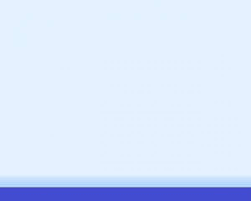 ІІІ Международная научно-практическая конференция«Влияние климатических изменений на пространственное развитие территорий Земли: последствия и пути решения»11-12 июня 2020 годаВнимание!Заполнять нужно все поля таблицы, ФИО участника и научного руководителя, название учебного заведения в полной форме.Несвоевременно поданные, неправильно оформленные сведения об авторе (ах) без учета вышеизложенных требований оргкомитет рассматривать не будет.Приглашаем всех заинтересованных к сотрудничеству и будем благодарны за распространение информации.С уважением ОргкомитетФамилия, Имя, ОтчествоНаучная степеньУченое званиеДолжностьМесто работы, место учебыНаучный руководитель (ФИО, ученая степень, ученое звание, должность)Для студентов, аспирантов и соискателейНазвание тезисов выступленияНазвание и номер секцииКонтактный телефонE-mailВаше участие в конференции предусматривает:доклад на пленарном заседании;выступление на секционном заседании;как слушатель.Форма участия (очная, заочная):очная:1 день (на базе ГВУЗ «Херсонский государственный аграрный университет»);2 дня: (на базе ГВУЗ «Херсонский государственный аграрный университет» + на базе отдыха «Колос»).заочная.Потребность в проживании (да / нет)(С ________ по ________ 2020)Необходимость печатного экземпляра сборника тезисов (да / нет)Адрес для получения материалов конференции (фамилия, имя получателя, тел., номер отделения, город, страна)Оплата за счет получателя